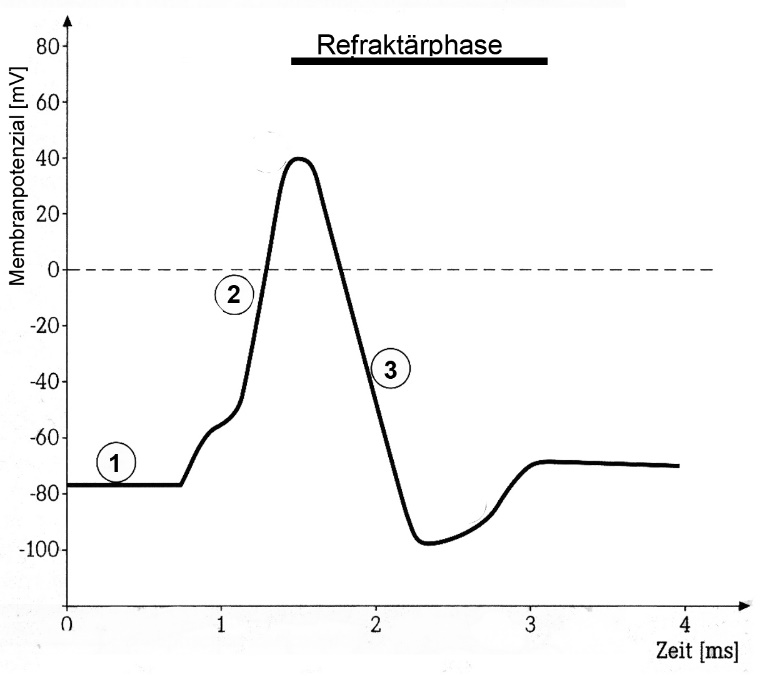 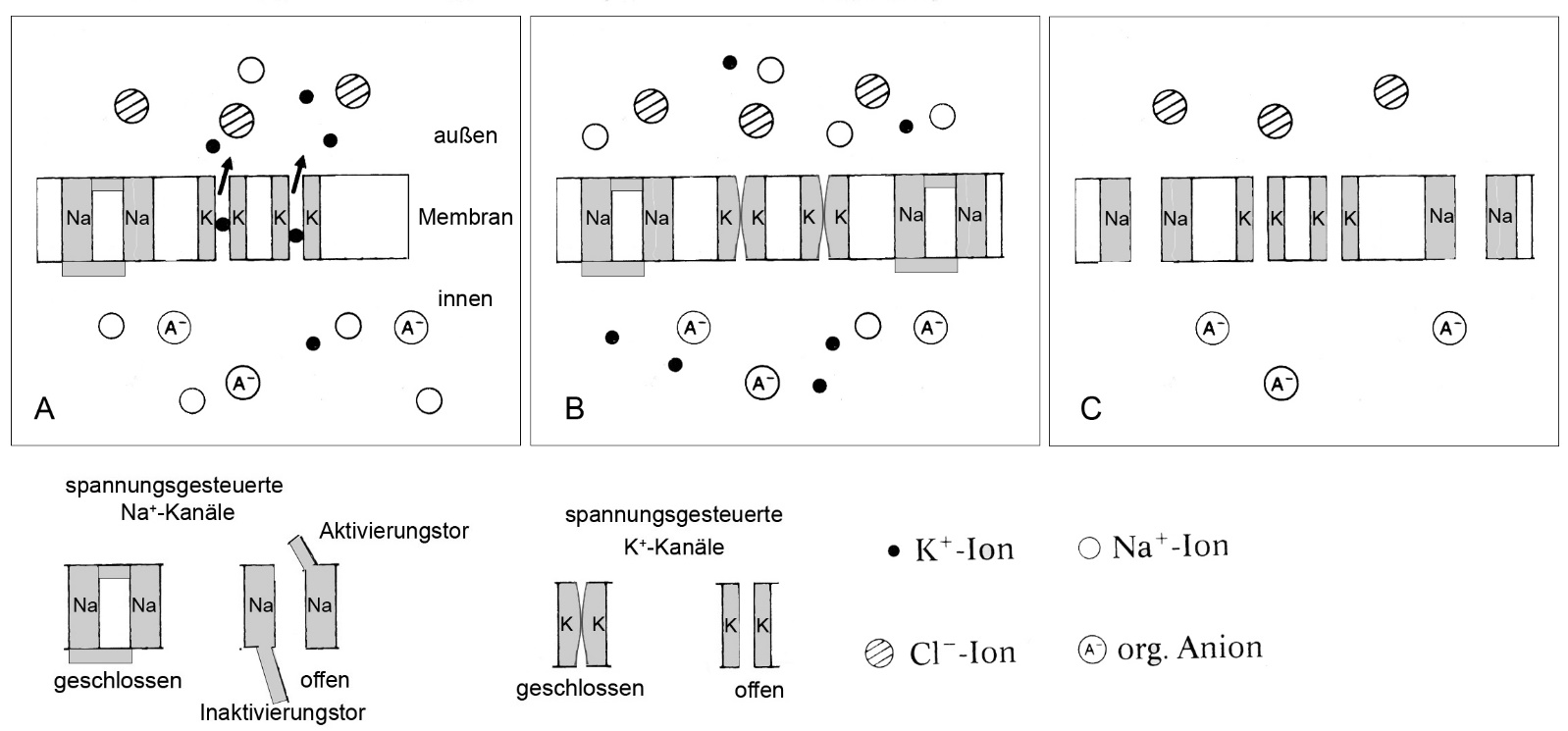 Aufgabenstellungen:Benennen Sie die Phasen 1 bis 3 in Abbildung 1 und ordnen Sie diese Phasen begründend den Darstellungen A-C in Abbildung 2 zu. Ergänzen Sie in diesem Zusammenhang die unvollständige Teilabbildung C.Erläutern Sie mithilfe der Abbildung 1 die Begriffe Refraktärzeit und Hyperpolarisation. Erläutern Sie die biologische Bedeutung der Refraktärzeit. 